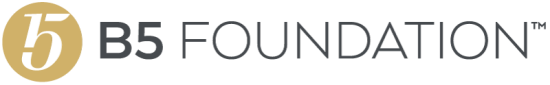 Culinary Arts Academy ApplicationAll Participants Must Be Fully VaccinatedThank you for your interest in The B5 Foundation Culinary Arts Academy Program (CAAP) featuring Chef Mike Martinez of 5000 Pies. Becoming a skilled culinary professional requires years of experience but does not require any specific degree before going to culinary training. This is an eight week/4-hour a day (subject to change) culinary program specifically designed for persons who are passionate about culinary arts. Please note that classes are held on Saturday every week from 9:00am to 1:00pm. This session will begin on October 23, 2021 and run through December 18, 2021(10/23, 10/30, 11/6, 11/13, 11/20, 12/4, 12/11, 12/18).All classes will be held at 5000 Pies, 2064 Santa Fe Avenue, Long Beach, CA 90810. There are 15 slots available per class session. Please complete, scan and submit completed applications to Admin@b5foundation.org no later than 5pm on October 14, 2021. Successful applicants will be notified of their acceptance to the program no later than October 15, 2021.Please note: no jeans, jewelry, nail polish, or false eyelashes are permitted during class time.APPLICATIONFirst Name: 		 Last Name: 	MI: ___ Home Phone: 		Cell Phone:  		 Email: 			 		How did you hear about the program?Another Graduate Website UDWA Family Member Social Media OtherWhat is your highest level of education?Middle SchoolGEDHigh School DegreeSome College Bachelor’s DegreeDo you currently provide meals as a part of your job?Yes NoWhat is your reason for applying to Culinary School?To become a chef as my ongoing careerTo cook better meals for myself and those around meTo cook better meals for my in-home patient To expand my opportunities 	4. Are you eligible to work in the USA? ☐  Yes ☐ No	5. Are you currently employed? ☐  Yes ☐  No	6. Do you have a food handler’s card? ☐  Yes ☐  NoPlease stay under a 300-word total in responding to each of these four questions. Please use separate paper for your answers. Why do you want to be in The B5 Foundation Culinary Arts Academy? What makes you qualified? In your past experience, what was your favorite job & why?Please describe yourself in 5 words.Do you have any hobbies or special interests?